ZNALECKÝ POSUDEKčíslo položky: 2427 - 87/2021Znalecký posudek je podán v oboru ekonomika, odvětví ceny a odhady nemovitostíStručný popis předmětu znaleckého posudkuO obvyklé ceně pozemků p.č. 110/27 a p.č. st. 110/213, které jsou evidovány na LV č. 2152 v k.ú. Dolní Jirčany, obec Psáry, okr. Praha - západ a pozemku p.č. 161/92, k.ú. Psáry, obec Psáry, okr.Praha -západ, který je evidován na LV č. 2014. 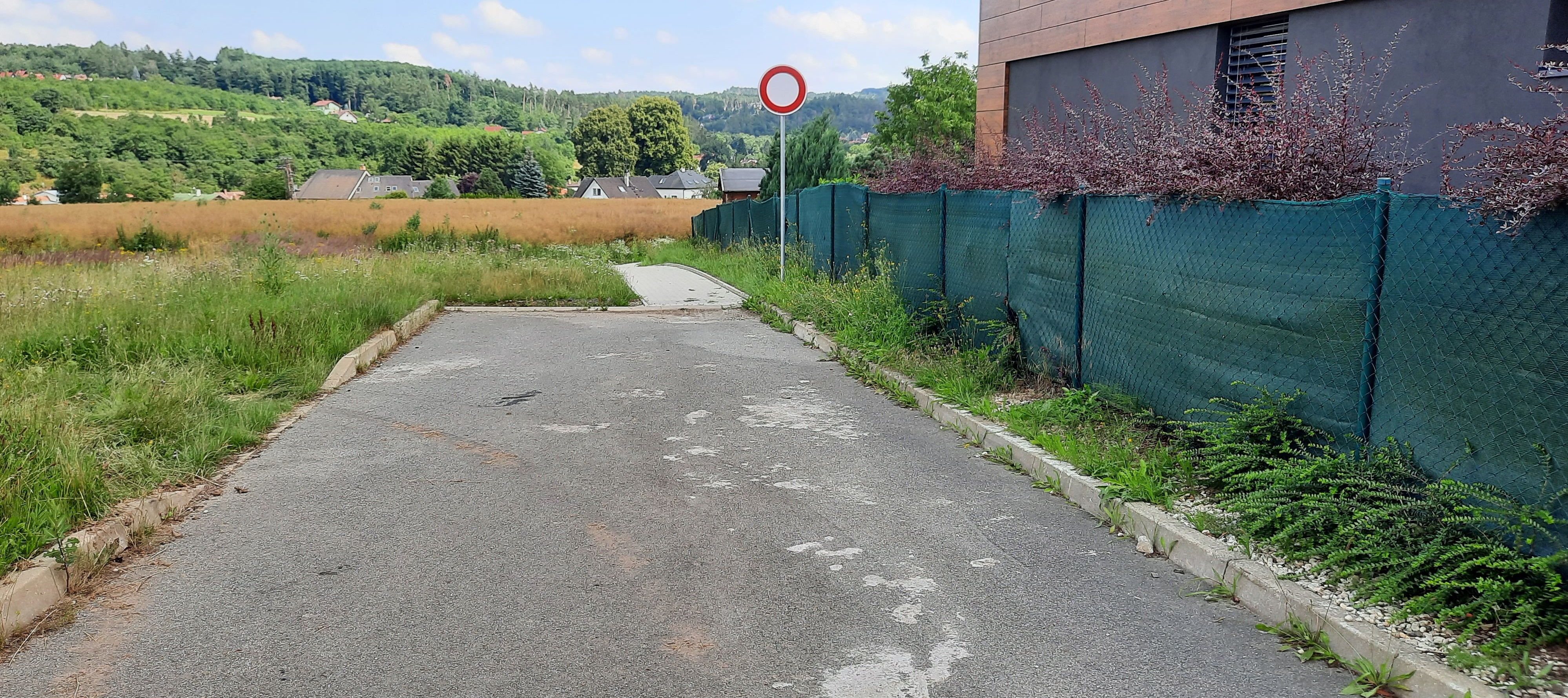 Znalec:	Ing. Lucie Cihelková	Lamačova 914/35	15200 Praha 5 - HlubočepyZadavatel:	Obecní úřad Psáry   IČ: 00241580	Pražská 137	252 44 PsáryTento znalecký posudek byl vypracován ve 3 vyhotoveních. 2 vyhotovení obdrží zadavatel a 1 vyhotovení zůstává v archivu znalce. Znalecký posudek obsahuje 11 stran textu včetně titulního listu a 5 stran příloh. Výtisk č.Podle stavu ke dni: 01.09.2021	Vyhotoveno: V Praze, dne 01.09.20211. ZADÁNÍ1.1. Znalecký úkol, odborná otázka zadavateleO obvyklé ceně pozemků p.č. 110/27 a p.č. st. 110/213, které jsou evidovány na LV č. 2152 v k.ú. Dolní Jirčany, obec Psáry, okr. Praha - západ a pozemku p.č. 161/92, k.ú. Psáry, obec Psáry, okr.Praha -západ, který je evidován na LV č. 2014. 1.2. Účel znaleckého posudkuO obvyklé ceně pozemků p.č. 110/27 a p.č. st. 110/213, které jsou evidovány na LV č. 2152 v k.ú. Dolní Jirčany, obec Psáry, okr. Praha - západ a pozemku p.č. 161/92, k.ú. Psáry, obec Psáry, okr.Praha -západ, který je evidován na LV č. 2014, za účelem jejich budoucího převodu.1.3. Prohlídka a zaměřeníProhlídka byla provedena dne 18.08.2021 za přítomnosti znalce.2. VÝČET PODKLADŮ2.1. Výčet vybraných zdrojů dat a jejich popis- Informativní výpisy stažené z internetu, LV č. 2152  na pozemky p.č. 110/27 a p.č. 110/213, k.ú. Dolní Jirčany, obec Psáry, okres Praha - západ, ze dne 31.08.2021- Informativní výpis stažený z internetu, LV č. 2014  na pozemek p.č. 161/92, k.ú. Psáry, obec Psáry, okres Praha - západ, ze dne 31.08.2021- Informativní snímky z KN map stažené z internetu, měř.: 1:1000, k.ú. Psáry, obec Psáry, okr. Praha - západ- Informativní snímek z KN mapy stažený z internetu, měř.: 1:1000, k.ú. Dolní Jirčany, obec Psáry, okr. Praha - západ- Objednávka znaleckého posudku ze dne 27.07.2021, zaslána e-mailem panem Tomášem Hejzlarem- Informace o územním plánu sdělené OÚ Psáry- Informace a skutečnosti, zjištěné při místním terénním šetření - Fotodokumentace3. NÁLEZ3.1. Výčet sebraných nebo vytvořených dat1.LV č. 2152Základní cena stavebního pozemku obce okresu ZCv = 1 919,00 Kč/m2Koeficienty obceZákladní cena stavebního pozemku  ZC = ZCv * O1 * O2 * O3 * O4 * O5 * O6 = 1 304,00 Kč/m22.LV č. 2014Základní cena stavebního pozemku obce okresu ZCv = 1 919,00 Kč/m2Koeficienty obceZákladní cena stavebního pozemku  ZC = ZCv * O1 * O2 * O3 * O4 * O5 * O6 = 1 304,00 Kč/m2Vlastnické a evidenční údajePodle údajů z katastru nemovitostí jsou pozemky p.č. 110/27 a p.č. 110/213 evidovány na LV č. 2152, v k.ú. Dolní Jirčany, obec Psáry,  okr.  Praha  -  západ,  ve  vlastnictví společnosti STAVING Olomouc, IČ: 47974530,  se sídlem Pavlovická 20/43, Pavlovičky, 77900 Olomouc. Pozemek p.č. 161/92 je evidován na LV č. 2014, v k.ú. Psáry, obec Psáry,  okr.  Praha  -  západ,  ve  vlastnictví společnosti STAVING Olomouc, IČ: 47974530,  se sídlem Pavlovická 20/43, Pavlovičky, 77900 Olomouc. Dokumentace a skutečnostV oddílu C listu vlastnictví č. 2152 jsou evidována tato věcná břemena :- Věcné břemeno cesty a stezky ve prospěch pozemku p.č. 110/228 s povinností k parcele p.č. 110/27 na základě Smlouvy kupní, o zřízení věcného břemene - úplatné, ze dne 29.05.2017 s právními účinky zápisu k okamžiku 30.05.2017.- Věcné břemeno inženýrské sítě spočívající v právu zařízení, vedení, provozování a udržování stavby vodovodního řadu v rozsahu GP. č. 1911-00102/2018 ve prospěch Obce Psáry, IČ: 00241580 s povinností k pozemku p.č., 11027, na základě Smlouvy o zřízení věcného břemene - úplatné, ze dne 15.02.2018 s právními účinky k okamžiku 02.03.2018.- Věcné břemeno umístit, provozovat, opravovat, a udržovat součást zařízení distribuční soustavy (přípojková skříň), dále právo provádět jeho obnovu, výměnu a modernizaci v rozsahu dle GP č. 1997-180050/2019 ve prospěch ČEZ Distribuce a.s., IČ: 24729035 s povinností k pozemku p.č. 11027, na základě Smlouvy o zřízení věcného břemene - úplatné č. IP-12-6013055-2, ze dne 12.03.2020, s právními účinky zápisu k okamžiku 21.02.2020.V oddílu C listu vlastnictví č. 2014 jsou evidována tato věcná břemena :- Věcné břemeno chůze a jízdy k zajišťování provozu, nutných oprav, údržby, rekonstrukce a kontroly stavby technické infrastruktury ve prospěch pozemku p.č. 161/92 s povinností k pozemkům p.č. 161/33, p.č. 161/34, p.č. 161/6Výše uvedená věcná břemena neoceňuji z důvodu, že se ve dvou případech jedná o VB „průchodu”, což u komunikace nepovažuji za omezení a u liniových staveb je jedno VB evidováno ve prospěch budoucího nabyvatele (Obec Psáry) a v dalším případě se jedná o liniovou stavbu, která nijak zásadně „neznehodnocuje” pozemek, který je využíván jako komunikace a není jiným způsobem zastavitelný.Celkový popis nemovité věciOceňované pozemky tvoří komunikace se zpevněným povrchem, resp. veřejnou zeleň, na území obce Psáry. Jedná se o navzájem nesousedící pozemky o celkové plošné výměře 552 m2, které leží v k.ú. Dolní Jirčany i k.ú. Psáry. Pozemek p.č. 110/27 a p.č. 110/113 se nachází při ulici K Lesu, resp.na rohu ulic Pražské a K Lesu (p.č. 110/27) v k.ú. Dolní Jirčany a pozemek p.č. leží na jihovýchodním okraji ulice Chrpové v k.ú. Psáry. V místě je možnost napojení na všechny inženýrské sítě. Obec Psáry leží 3 km jižně od města Jesnice, 5 km severně od Jílového u Prahy a  9 km od jihovýchodní hranice intravilánu hlavního města Prahy.3.2. Obsah1. ZADÁNÍ1.1. Znalecký úkol, odborná otázka zadavatele1.2. Účel znaleckého posudku1.3. Prohlídka a zaměření2. VÝČET PODKLADŮ2.1. Výčet vybraných zdrojů dat a jejich popis3. NÁLEZ3.1. Výčet sebraných nebo vytvořených dat3.2. Obsah4. ZNALECKÝ POSUDEK4.1 Ocenění cenou zjištěnouLV č. 2152LV č. 20145. ZÁVĚR6. ZNALECKÁ DOLOŽKA7. PROHLÁŠENÍ4. ZNALECKÝ POSUDEK4.1. Ocenění cenou zjištěnouOceňovací předpisOcenění je provedeno podle zákona č. 151/1997 Sb., o oceňování majetku ve znění zákonů č. 121/2000 Sb., č. 237/2004 Sb., č. 257/2004 Sb., č. 296/2007 Sb., č. 188/2011 Sb., č. 350/2012 Sb., č. 303/2013 Sb., č. 340/2013 Sb., č. 344/2013 Sb., č. 228/2014 Sb., č. 225/2017 Sb. a č. 237/2020 Sb. a vyhlášky MF ČR č. 441/2013 Sb. ve znění vyhlášky č. 199/2014 Sb., č. 345/2015 Sb., č. 53/2016 Sb., č. 443/2016 Sb., č. 457/2017 Sb., č. 188/2019 Sb. a č. 488/2020 Sb., kterou se provádějí některá ustanovení zákona č. 151/1997 Sb.LV č. 21521. Orná půda p.č. 110/27 - zpevněná částRovinatý pozemek nepravidelného půdorysného  tvaru  p.č. 110/27 o plošné výměře 410 m2 se nachází na rohu ulic Pražské a K Lesu v blízkosti řadových garáží a na LV je evidován jako orná půda. Jedná se o komunikaci, částečně o chodník s povrchem ze zámkové dlažby, kde jsou umístěny kontejnery, resp. o veřejnou zeleň při ulici Pražské. Pozemek oceňuji jako komunikaci dle § 4, odst. 3, přičemž zvlášť oceňuji zpevněnou a nezpevněnou část pozemku. Nezpevněná část pozemku kopíruje východní okraj ulice Pražské, kde je vybudován i chodník. Dle územního plánu obce Psáry se téměř celý pozemek nachází v zóně B = bydlení a pouze jihozápadní okraj pozemku leží v zóně komunikace.OceněníStavební pozemek pro ostatní plochy, komunikaceÚprava základních cen pro pozemky komunikacíPřehled použitých jednotkových cen stavebních pozemků2. Orná půda p.č. 110/27 - veřejná zeleňRovinatý pozemek nepravidelného půdorysného  tvaru  p.č. 110/27 o plošné výměře 410 m2 se nachází na rohu ulic Pražské a K Lesu. Jedná se o komunikaci, částečně o chodník s povrchem ze zámkové dlažby, resp. veřejnou zeleň při ulici Pražské. Pozemek oceňuji jako komunikaci dle § 4, odst. 3.OceněníStavební pozemek pro ostatní plochy, komunikaceÚprava základních cen pro pozemky komunikacíPřehled použitých jednotkových cen stavebních pozemků3. Orná půda p.č. 110/213Rovinatý pozemek nepravidelného půdorysného  tvaru  p.č. 110/213 o plošné výměře 40 m2 se nachází při střední části ulice K Lesu. Jedná se o nezpevněnou plochu, která se nachází okolo trafostanice, která je vystavěna severovýchodně od objektu bydlení č.p. 566 a č.p. 567. Pozemek oceňuji jako komunikaci, resp. veřejnou zeleň dle § 4, odst. 3. Dle územního plánu obce Psáry se pozemek nachází v zóně B = bydlení.OceněníStavební pozemek pro ostatní plochy, komunikaceÚprava základních cen pro pozemky komunikacíPřehled použitých jednotkových cen stavebních pozemkůLV č. 20141. Ostatní plocha, ostatní komunikace p.č. 161/92Rovinatý pozemek lichoběžníkového půdorysného  tvaru  p.č. 161/92 o plošné výměře 102 m2 se nachází na jihovýchodním konci ulice Chrpové. Jedná se o okrajovou část příjezdové komunikace a na jihovýchodním okraji o pokračující chodník. Pozemek, který je na LV evidován jako ostatní plocha, ostatní komunikace, oceňuji jako komunikaci, resp. veřejnou zeleň dle § 4, odst. 3. Dle územního plánu obce Psáry se pozemek převážně nachází v zóně komunikace, pouze jihozápadní okraj zasahuje z malé části do zóny B = bydlení.OceněníStavební pozemek pro ostatní plochy, komunikaceÚprava základních cen pro pozemky komunikacíPřehled použitých jednotkových cen stavebních pozemkůVýsledky analýzy datLV č. 2152LV č. 20144.2. Porovnávací metodaV rámci porovnávací metody byly dohledány již realizované skutečné smlouvy prodejů komunikací v k.ú. Dolní Jirčany za období od prosince 2019 do prosince 2020.1. Kupní smlouva na pozemek p.č. 75/48, k.ú. Dolní Jirčany, V – 12829/2020Kupní smlouva uzavřená mezi Ing. Petrem Marešem, nar.: 12.11.1981 a společností INGMAR, spol. s. r.o., IČ: 45316457 na pozemek p.č. 75/48, k.ú. Dolní Jirčany, ze dne 10.11.2020. Jedná se o pozemek v k.ú. Dolní Jirčany, který je využíván jako příjezdová komunikace ke komerčnímu areálu z ulici Pražské v jihozápadní části k.ú. Dolní Jirčany. Plošná výměra :	   	 516  m2Cena : 	             244,50  Kč/m22. Kupní smlouva na pozemek p.č. 75/48, k.ú. Dolní Jirčany, V – 15444/2019Kupní smlouva uzavřená mezi společností NATUREZONE s.r.o., IČ: 07977735 a Ing. Ivetou Miškovskou, nar.: 24.06.1963 na pozemky p.č. 126/3 a p.č. 126/15, k.ú. Dolní Jirčany, ze dne 04.12.2019. Jedná se o pozemky v k.ú. Dolní Jirčany, které jsou využívány jako část příjezdové komunikace (ul. Ke Kukaláku – p.č. 126/3 o plošné výměře 324 m2) a s ní sousedící stavební pozemek (p.č. 126/15 o plošné výměře 816 m2). Plošná výměra :	   	   1 140  m2Cena : 	           3 241,-  Kč/m23. Kupní smlouva na pozemek p.č. 147/1, k.ú. Dolní Jirčany, V – 6146/2021Kupní smlouva uzavřená mezi Barborou Volfovou, nar.: 29.03.1962 + Karolinou Pailing, nar.: 07.06.1968 a Petrem Svobodou, nar.: 25.02.1980 na pozemek p.č. 147/1, k.ú. Dolní Jirčany, ze dne 04.12.2020. Jedná se o pozemek v k.ú. Dolní Jirčany, který je využíván jako část příjezdové komunikace k objektu bydlení z ulice Houbové v jihovýchodní okrajové části Dolních Jirčan.Plošná výměra :	   	   191  m2Cena : 	              1,05  Kč/m2Tabulka porovnávaných pozemků ze skutečných kupních smluv:Vzhledem ke skutečnosti, že prodejní ceny komunikací u realizovaných smluv dosahují značného cenového rozpětí od 1,05 Kč/m2 do 3 241,- Kč/m2, nabylo možné stanovit cenu komunikace porovnávací metodou ocenění.	5. ZÁVĚRZjištěná cena :         	        	     141 650,- KčPři stanovení obvyklé ceny pozemků jsem vycházela z těchto metod výpočtu :Ze zjištěné ceny pozemků dle vyhlášky č. 488/2020, Sb. Úkolem znalce je stanovení obvyklé ceny pozemků p.č. 110/27 a p.č. 110/213 v k.ú. Dolní Jirčany a p.č. 161/92 v k.ú. Psáry. Obvyklá cena, jako taková, vzniká v prostředí, ve kterém probíhá proces aktivního trhu, který tuto obvyklou cenu věci tvoří. Na území obce Psáry byly nalezeny ve sbírce listin tři smlouvy o převodech komunikací ale vzhledem ke skutečnosti, že prodej komunikací není častou realitní transakcí, vykazují ceny pozemků, dle kupních smluv, značné rozdíly a nebylo tedy možné stanovit relevantní obvyklou cenu pozemků na základě cenového porovnání. V souvislosti s výše uvedeným považuji za obvyklou cenu pozemků výsledek, který byl stanoven na základě platného cenového předpisu, resp. cenu zjištěnou, který koresponduje s kupní smlouvou č. 1, uvedenou v rámci porovnávací metody.Obvyklá cena pozemků p.č. 110/27, p.č. 110/213 v k.ú. Dolní Jirčany a p.č. 161/92 v k.ú. Psáry         činí:                     141 650,- Kč            slovy: stočtyřicetjedentisícšestsetpadesátkorunčeskýchV Praze, dne 01.09.20216.ZNALECKÁ DOLOŽKAZnalecký posudek jsem zpracovala jako znalec jmenovaný rozhodnutím předsedkyně Krajského soudu v Ostravě dne 26. 5. 1999 pod č.j. Spr. 1956/99 pro základní obor ekonomika pro odvětví ceny a odhady nemovitostí.Znalecký posudek byl zapsán pod číslem 2327 - 87/2021 evidence posudků.Znalečné a náhradu nákladů účtuji dokladem č. 87/2021.Odměna byla sjednána smluvně.7. PROHLÁŠENÍZnalec dle § 127 a, odst. 1 Občanského soudního řádu bere na vědomí povinnost oznámit bez odkladu skutečnosti, pro které byl jako znalec ve věci vyloučen (např. pochybnost o nepodjatosti dle § 11, odst. 1 Zák. 36/1967 Sb. o znalcích a tlumočnících), nebo které by jinak bránily být ve věci činný jako znalec. Znalec rovněž prohlašuje, že si je vědom následků vědomě nepravdivého znaleckého posudku, zejména skutkové podstaty trestného činu křivé výpovědi a nepravdivého znaleckého posudku dle § 346 Trestního zákoníku. 5. ZÁVĚR5.1. Citace zadané odborné otázkyO obvyklé ceně pozemků p.č. 110/27 a p.č. st. 110/213, které jsou evidovány na LV č. 2152 v k.ú. Dolní Jirčany, obec Psáry, okr. Praha - západ a pozemku p.č. 161/92, k.ú. Psáry, obec Psáry, okr.Praha -západ, který je evidován na LV č. 2014. 5.2. Odpověďslovy: Jednostočtyřicetjednatisícšestsetpadesát KčZnalecký posudek je bez příloh.Odměna nebo náhrada nákladůZnalečné a náhradu nákladů účtuji dokladem č. 87/2021.ZNALECKÁ DOLOŽKAZnalecký posudek jsem zpracovala jako znalec jmenovaný rozhodnutím předsedkyně Krajského soudu v Ostravě dne 26. 5. 1999 pod č.j. Spr. 1956/99 pro základní obor ekonomika pro odvětví ceny a odhady nemovitostí.Znalecký posudek byl zapsán pod číslem 2427 - 87/2021 evidence posudků.Ve Frýdku - Místku 31.08.2021OTISK ZNALECKÉ PEČETIIng. Lucie Cihelková28. října 1795738 02 Frýdek - MístekZpracováno programem NEMExpress AC, verze: 3.11.8.2.Kraj:StředočeskýOkres:Praha-západObec:PsáryKatastrální území:Dolní JirčanyPočet obyvatel:4 064Název koeficientuč.PiO1. Velikost obce: 2001 - 5000 obyvatelII	0,80O2. Hospodářsko-správní význam obce: Obce s počtem obyvatel nad 5000 a všechny obce v okresech Praha-východ, Praha-západ a katastrální území lázeňských míst typu DIII	0,85O3. Poloha obce: Obec vzdálená od hranice zastavěného území města Prahy nebo Brna v nejkratším vymezeném úseku silnice do 20 km včetněIII	1,02O4. Technická infrastruktura v obci: V obci je elektřina, vodovod, kanalizace a plynI	1,00O5. Dopravní obslužnost obce: V obci je městská hromadná doprava popřípadě příměstská dopravaI	1,00O6. Občanská vybavenost v obci: Rozšířená vybavenost (obchod, služby, zdravotní středisko, škola a pošta, nebo bankovní (peněžní) služby, nebo sportovní nebo kulturní zařízení)II	0,98Kraj:StředočeskýOkres:Praha-západObec:PsáryKatastrální území:PsáryPočet obyvatel:4 064Název koeficientuč.PiO1. Velikost obce: 2001 - 5000 obyvatelII	0,80O2. Hospodářsko-správní význam obce: Obce s počtem obyvatel nad 5000 a všechny obce v okresech Praha-východ, Praha-západ a katastrální území lázeňských míst typu DIII	0,85O3. Poloha obce: Obec vzdálená od hranice zastavěného území města Prahy nebo Brna v nejkratším vymezeném úseku silnice do 20 km včetněIII	1,02O4. Technická infrastruktura v obci: V obci je elektřina, vodovod, kanalizace a plynI	1,00O5. Dopravní obslužnost obce: V obci je městská hromadná doprava popřípadě příměstská dopravaI	1,00O6. Občanská vybavenost v obci: Rozšířená vybavenost (obchod, služby, zdravotní středisko, škola a pošta, nebo bankovní (peněžní) služby, nebo sportovní nebo kulturní zařízení)II	0,981. Orná půda p.č. 110/27 - zpevněná část2. Orná půda p.č. 110/27 - veřejná zeleň3. Orná půda p.č. 110/2131. Ostatní plocha, ostatní komunikace p.č. 161/92ZnakZnakZnakPiPiP1. Kategorie a charakter pozemních komunikací, veřejného prostranství a drahP1. Kategorie a charakter pozemních komunikací, veřejného prostranství a drahP1. Kategorie a charakter pozemních komunikací, veřejného prostranství a drahIII Účelové komunikace, vlečky a místní komunikace IV třídy (samostatné chodníky, cyklistické stezky, cesta v chatových oblastech, obytné a pěší zóny)III Účelové komunikace, vlečky a místní komunikace IV třídy (samostatné chodníky, cyklistické stezky, cesta v chatových oblastech, obytné a pěší zóny)III Účelové komunikace, vlečky a místní komunikace IV třídy (samostatné chodníky, cyklistické stezky, cesta v chatových oblastech, obytné a pěší zóny)	-0,25	-0,25P2. Charakter a zastavěnost územíP2. Charakter a zastavěnost územíP2. Charakter a zastavěnost územíII  V kat. území mimo sídelní části obce v zastavěném území obce II  V kat. území mimo sídelní části obce v zastavěném území obce II  V kat. území mimo sídelní části obce v zastavěném území obce 	-0,05	-0,05P3. PovrchyP3. PovrchyP3. PovrchyI   Komunikace se zpevněným povrchemI   Komunikace se zpevněným povrchemI   Komunikace se zpevněným povrchem	0,00	0,00P4. Vlivy ostatní neuvedenéP4. Vlivy ostatní neuvedenéP4. Vlivy ostatní neuvedenéII  Bez dalších vlivůII  Bez dalších vlivůII  Bez dalších vlivů	0,00	0,00P5. Komerční využitíP5. Komerční využitíP5. Komerční využitíI   Bez možnosti komerčního využití I   Bez možnosti komerčního využití I   Bez možnosti komerčního využití 	0,30	0,3044Úprava základní ceny pozemků komunikacíI = P5 * (1 +Pi) = 0,210i = 1i = 1i = 1ZatříděníZákl. cena[Kč/m2]  KoeficientyKoeficientyKoeficientyUpr. cena[Kč/m2] Upr. cena[Kč/m2] § 4 odst. 3 - stavební pozemek - ostatní plocha, ostatní komunikace a veřejné prostranství§ 4 odst. 3 - stavební pozemek - ostatní plocha, ostatní komunikace a veřejné prostranství§ 4 odst. 3 - stavební pozemek - ostatní plocha, ostatní komunikace a veřejné prostranství§ 4 odst. 3 - stavební pozemek - ostatní plocha, ostatní komunikace a veřejné prostranství§ 4 odst. 3 - stavební pozemek - ostatní plocha, ostatní komunikace a veřejné prostranství§ 4 odst. 3 - stavební pozemek - ostatní plocha, ostatní komunikace a veřejné prostranství§ 4 odst. 3	1 304,-	0,210	1,000	273,84	273,84TypNázevParcelní čísloParcelní čísloVýměra [m2]Jedn. cena [Kč/m2]Jedn. cena [Kč/m2]Jedn. cena [Kč/m2]Cena[Kč]§ 4 odst. 3orná půda110/27110/27105273,84273,84273,84	28 753,20Ostatní stavební pozemek - celkemOstatní stavební pozemek - celkemOstatní stavební pozemek - celkem105105	28 753,20Orná půda p.č. 110/27 - zpevněná část - zjištěná cena celkemOrná půda p.č. 110/27 - zpevněná část - zjištěná cena celkemOrná půda p.č. 110/27 - zpevněná část - zjištěná cena celkemOrná půda p.č. 110/27 - zpevněná část - zjištěná cena celkemOrná půda p.č. 110/27 - zpevněná část - zjištěná cena celkemOrná půda p.č. 110/27 - zpevněná část - zjištěná cena celkem=	28 753,20 Kč	28 753,20 KčZnakZnakZnakPiPiP1. Kategorie a charakter pozemních komunikací, veřejného prostranství a drahP1. Kategorie a charakter pozemních komunikací, veřejného prostranství a drahP1. Kategorie a charakter pozemních komunikací, veřejného prostranství a drahIV  Ostatní a veřejná prostranství (veřejná zeleň, veřejné parky a jiné veřejné prostranství)IV  Ostatní a veřejná prostranství (veřejná zeleň, veřejné parky a jiné veřejné prostranství)IV  Ostatní a veřejná prostranství (veřejná zeleň, veřejné parky a jiné veřejné prostranství)	-0,10	-0,10P2. Charakter a zastavěnost územíP2. Charakter a zastavěnost územíP2. Charakter a zastavěnost územíII  V kat. území mimo sídelní části obce v zastavěném území obce II  V kat. území mimo sídelní části obce v zastavěném území obce II  V kat. území mimo sídelní části obce v zastavěném území obce 	-0,05	-0,05P3. PovrchyP3. PovrchyP3. PovrchyIII Veřejné parky nebo veřejná zeleňIII Veřejné parky nebo veřejná zeleňIII Veřejné parky nebo veřejná zeleň	0,00	0,00P4. Vlivy ostatní neuvedenéP4. Vlivy ostatní neuvedenéP4. Vlivy ostatní neuvedenéIII Vlivy snižující cenuIII Vlivy snižující cenuIII Vlivy snižující cenu	-0,25	-0,25P5. Komerční využitíP5. Komerční využitíP5. Komerční využitíI   Bez možnosti komerčního využití I   Bez možnosti komerčního využití I   Bez možnosti komerčního využití 	0,30	0,3044Úprava základní ceny pozemků komunikacíI = P5 * (1 +Pi) = 0,180i = 1i = 1i = 1ZatříděníZákl. cena[Kč/m2]  KoeficientyKoeficientyKoeficientyUpr. cena[Kč/m2] Upr. cena[Kč/m2] § 4 odst. 3 - stavební pozemek - ostatní plocha, ostatní komunikace a veřejné prostranství§ 4 odst. 3 - stavební pozemek - ostatní plocha, ostatní komunikace a veřejné prostranství§ 4 odst. 3 - stavební pozemek - ostatní plocha, ostatní komunikace a veřejné prostranství§ 4 odst. 3 - stavební pozemek - ostatní plocha, ostatní komunikace a veřejné prostranství§ 4 odst. 3 - stavební pozemek - ostatní plocha, ostatní komunikace a veřejné prostranství§ 4 odst. 3 - stavební pozemek - ostatní plocha, ostatní komunikace a veřejné prostranství§ 4 odst. 3	1 304,-	0,180	1,000	234,72	234,72TypNázevParcelní čísloParcelní čísloVýměra [m2]Jedn. cena [Kč/m2]Jedn. cena [Kč/m2]Jedn. cena [Kč/m2]Cena[Kč]§ 4 odst. 3orná půda110/27110/27305234,72234,72234,72	71 589,60Ostatní stavební pozemek - celkemOstatní stavební pozemek - celkemOstatní stavební pozemek - celkem305305	71 589,60Orná půda p.č. 110/27 - veřejná zeleň - zjištěná cena celkemOrná půda p.č. 110/27 - veřejná zeleň - zjištěná cena celkemOrná půda p.č. 110/27 - veřejná zeleň - zjištěná cena celkemOrná půda p.č. 110/27 - veřejná zeleň - zjištěná cena celkemOrná půda p.č. 110/27 - veřejná zeleň - zjištěná cena celkemOrná půda p.č. 110/27 - veřejná zeleň - zjištěná cena celkem=	71 589,60 Kč	71 589,60 KčZnakZnakZnakPiPiP1. Kategorie a charakter pozemních komunikací, veřejného prostranství a drahP1. Kategorie a charakter pozemních komunikací, veřejného prostranství a drahP1. Kategorie a charakter pozemních komunikací, veřejného prostranství a drahIV  Ostatní a veřejná prostranství (veřejná zeleň, veřejné parky a jiné veřejné prostranství)IV  Ostatní a veřejná prostranství (veřejná zeleň, veřejné parky a jiné veřejné prostranství)IV  Ostatní a veřejná prostranství (veřejná zeleň, veřejné parky a jiné veřejné prostranství)	-0,10	-0,10P2. Charakter a zastavěnost územíP2. Charakter a zastavěnost územíP2. Charakter a zastavěnost územíII  V kat. území mimo sídelní části obce v zastavěném území obce II  V kat. území mimo sídelní části obce v zastavěném území obce II  V kat. území mimo sídelní části obce v zastavěném území obce 	-0,05	-0,05P3. PovrchyP3. PovrchyP3. PovrchyIII Veřejné parky nebo veřejná zeleňIII Veřejné parky nebo veřejná zeleňIII Veřejné parky nebo veřejná zeleň	0,00	0,00P4. Vlivy ostatní neuvedenéP4. Vlivy ostatní neuvedenéP4. Vlivy ostatní neuvedenéIII Vlivy snižující cenuIII Vlivy snižující cenuIII Vlivy snižující cenu	-0,25	-0,25P5. Komerční využitíP5. Komerční využitíP5. Komerční využitíI   Bez možnosti komerčního využití I   Bez možnosti komerčního využití I   Bez možnosti komerčního využití 	0,30	0,3044Úprava základní ceny pozemků komunikacíI = P5 * (1 +Pi) = 0,180i = 1i = 1i = 1ZatříděníZákl. cena[Kč/m2]  KoeficientyKoeficientyKoeficientyUpr. cena[Kč/m2] Upr. cena[Kč/m2] § 4 odst. 3 - stavební pozemek - ostatní plocha, ostatní komunikace a veřejné prostranství§ 4 odst. 3 - stavební pozemek - ostatní plocha, ostatní komunikace a veřejné prostranství§ 4 odst. 3 - stavební pozemek - ostatní plocha, ostatní komunikace a veřejné prostranství§ 4 odst. 3 - stavební pozemek - ostatní plocha, ostatní komunikace a veřejné prostranství§ 4 odst. 3 - stavební pozemek - ostatní plocha, ostatní komunikace a veřejné prostranství§ 4 odst. 3 - stavební pozemek - ostatní plocha, ostatní komunikace a veřejné prostranství§ 4 odst. 3	1 304,-	0,180	1,000	234,72	234,72TypNázevParcelní čísloParcelní čísloVýměra [m2]Jedn. cena [Kč/m2]Jedn. cena [Kč/m2]Jedn. cena [Kč/m2]Cena[Kč]§ 4 odst. 3orná půda110/213110/21340234,72234,72234,72	9 388,80Ostatní stavební pozemek - celkemOstatní stavební pozemek - celkemOstatní stavební pozemek - celkem4040	9 388,80Orná půda p.č. 110/213 - zjištěná cena celkemOrná půda p.č. 110/213 - zjištěná cena celkemOrná půda p.č. 110/213 - zjištěná cena celkemOrná půda p.č. 110/213 - zjištěná cena celkemOrná půda p.č. 110/213 - zjištěná cena celkemOrná půda p.č. 110/213 - zjištěná cena celkem=	9 388,80 Kč	9 388,80 KčZnakZnakZnakPiPiP1. Kategorie a charakter pozemních komunikací, veřejného prostranství a drahP1. Kategorie a charakter pozemních komunikací, veřejného prostranství a drahP1. Kategorie a charakter pozemních komunikací, veřejného prostranství a drahIII Účelové komunikace, vlečky a místní komunikace IV třídy (samostatné chodníky, cyklistické stezky, cesta v chatových oblastech, obytné a pěší zóny)III Účelové komunikace, vlečky a místní komunikace IV třídy (samostatné chodníky, cyklistické stezky, cesta v chatových oblastech, obytné a pěší zóny)III Účelové komunikace, vlečky a místní komunikace IV třídy (samostatné chodníky, cyklistické stezky, cesta v chatových oblastech, obytné a pěší zóny)	-0,25	-0,25P2. Charakter a zastavěnost územíP2. Charakter a zastavěnost územíP2. Charakter a zastavěnost územíI   V kat. území sídelní části obceI   V kat. území sídelní části obceI   V kat. území sídelní části obce	0,05	0,05P3. PovrchyP3. PovrchyP3. PovrchyI   Komunikace se zpevněným povrchemI   Komunikace se zpevněným povrchemI   Komunikace se zpevněným povrchem	0,00	0,00P4. Vlivy ostatní neuvedenéP4. Vlivy ostatní neuvedenéP4. Vlivy ostatní neuvedenéII  Bez dalších vlivůII  Bez dalších vlivůII  Bez dalších vlivů	0,00	0,00P5. Komerční využitíP5. Komerční využitíP5. Komerční využitíI   Bez možnosti komerčního využití I   Bez možnosti komerčního využití I   Bez možnosti komerčního využití 	0,30	0,3044Úprava základní ceny pozemků komunikacíI = P5 * (1 +Pi) = 0,240i = 1i = 1i = 1ZatříděníZákl. cena[Kč/m2]  KoeficientyKoeficientyKoeficientyUpr. cena[Kč/m2] Upr. cena[Kč/m2] § 4 odst. 3 - stavební pozemek - ostatní plocha, ostatní komunikace a veřejné prostranství§ 4 odst. 3 - stavební pozemek - ostatní plocha, ostatní komunikace a veřejné prostranství§ 4 odst. 3 - stavební pozemek - ostatní plocha, ostatní komunikace a veřejné prostranství§ 4 odst. 3 - stavební pozemek - ostatní plocha, ostatní komunikace a veřejné prostranství§ 4 odst. 3 - stavební pozemek - ostatní plocha, ostatní komunikace a veřejné prostranství§ 4 odst. 3 - stavební pozemek - ostatní plocha, ostatní komunikace a veřejné prostranství§ 4 odst. 3	1 304,-	0,240	1,000	312,96	312,96TypNázevParcelní čísloParcelní čísloVýměra [m2]Jedn. cena [Kč/m2]Jedn. cena [Kč/m2]Jedn. cena [Kč/m2]Cena[Kč]§ 4 odst. 3ostatní plocha - ostatní komunikace161/92161/92102312,96312,96312,96	31 921,92Ostatní stavební pozemek - celkemOstatní stavební pozemek - celkemOstatní stavební pozemek - celkem102102	31 921,92Ostatní plocha, ostatní komunikace p.č. 161/92 - zjištěná cena celkemOstatní plocha, ostatní komunikace p.č. 161/92 - zjištěná cena celkemOstatní plocha, ostatní komunikace p.č. 161/92 - zjištěná cena celkemOstatní plocha, ostatní komunikace p.č. 161/92 - zjištěná cena celkemOstatní plocha, ostatní komunikace p.č. 161/92 - zjištěná cena celkemOstatní plocha, ostatní komunikace p.č. 161/92 - zjištěná cena celkem=	31 921,92 Kč	31 921,92 Kč1. Orná půda p.č. 110/27 - zpevněná část	28 753,20 Kč2. Orná půda p.č. 110/27 - veřejná zeleň	71 589,60 Kč3. Orná půda p.č. 110/213	9 388,80 KčLV č. 2152 - celkem:	109 731,60 Kč1. Ostatní plocha, ostatní komunikace p.č. 161/921. Ostatní plocha, ostatní komunikace p.č. 161/92	31 921,90 KčLV č. 2014 - celkem:LV č. 2014 - celkem:	31 921,90 KčVýsledná cena - celkem:	141 653,50 Kč	141 653,50 KčVýsledná cena po zaokrouhlení dle § 50:	141 650,- Kč	141 650,- KčSrov. pozemek Plocha :Cena (Kč/m2) :k.ú. Dolní Jirčany    516 m2     244,50k.ú. Dolní Jirčany  1 140 m2      3 241,-k.ú. Dolní Jirčany    191 m2        1,05Výsledná cena - celkem:	141 653,50 KčVýsledná cena po zaokrouhlení dle § 50:	141 650,- Kč